Проект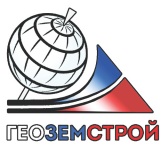 Общество с ограниченной ответственностью«ГЕОЗЕМСТРОЙ». Воронеж, ул. Ушинского, д. 4 аТел: (473)224-71-90, факс (473) 234-04-29E-mail: mail@geozemstroy.vrn.ruПРОЕКТ ПЛАНИРОВКИ И МЕЖЕВАНИЯ ТЕРРИТОРИИ В РАЙОНЕ УЛИЦЫ БРЕДОВА В ЖИЛОМ РАЙОНЕ РОСЛЯКОВО ЛЕНИНСКОГО АДМИНИСТРАТИВНОГО ОКРУГА ГОРОДА МУРМАНСКАОсновная часть проекта планировки и межевания территорииТом II. Основная часть проекта межевания территорииг. Воронеж2018 годОбщество с ограниченной ответственностью«ГЕОЗЕМСТРОЙ». Воронеж, ул. Ушинского, д. 4 аТел: (473)224-71-90, факс (473) 234-04-29E-mail: mail@geozemstroy.vrn.ruЗаказчик: Комитет градостроительства и территориального развития администрации города МурманскаМуниципальный контракт от 04.06.2018 № 5/2018Инв. №Экз. ПРОЕКТ ПЛАНИРОВКИ И МЕЖЕВАНИЯ ТЕРРИТОРИИ В РАЙОНЕ УЛИЦЫ БРЕДОВА В ЖИЛОМ РАЙОНЕ РОСЛЯКОВО ЛЕНИНСКОГО АДМИНИСТРАТИВНОГО ОКРУГА ГОРОДА МУРМАНСКАОсновная часть проекта планировки и межевания территорииТом II. Основная часть проекта межевания территорииДиректор ООО «ГЕОЗЕМСТРОЙ»						Прилепин В. А.Начальник отдела градостроительстваи архитектуры									Поздоровкина Н. В.Главный архитектор проекта							Демянчук А. С.г. Воронеж2018 годСостав авторского коллективаСостав проектных материаловВведениеПроект межевания территории в районе улицы Бредова в жилом районе Росляково Ленинского административного округа города Мурманска выполнен на основании муниципального контракта от 04.06.2018 № 5/2018 и муниципальной программы города Мурманска «Градостроительная политика» на 2018 - 2024 годы, утвержденная постановлением администрации города Мурманска от 13.11.2017 № 3602.В соответствии со статьей 43 Градостроительного кодекса РФ подготовка проектов межевания территорий осуществляется применительно к застроенным и подлежащим застройке территориям, расположенным в границах элементов планировочной структуры, установленных проектами планировки территорий.Цель выполнения проекта межевания территории – определение местоположения границ образуемых земельных участков. При подготовке проектов межевания устанавливаются границы:земельных участков, планируемых для предоставления физическим лицам для строительства;земельных участков, предназначенных для размещения объектов капитального строительства федерального, регионального или местного значения.При разработке проекта межевания территорий в границы земельных участков включаются территории: под зданиями и сооружениями; проездов, пешеходных дорог и проходов к зданиям и сооружениям; открытых площадок для временного хранения автомобилей; придомовых зеленых насаждений, площадок для отдыха и игр детей; хозяйственных площадок; физкультурных площадок; резервных территорий. Проекты межевания территорий в виде графических и текстовых материалов являются основанием для выноса в натуру (на местность) границ земельных участков, установления публичных сервитутов, выдачи кадастровых карт (планов) земельных участков и формирования объектов недвижимости.Анализ существующего положенияПлощадь планируемой территории ориентировочно составляет 2,33 га.Проектируемая территория расположена в жилом районе Росляково в Ленинском административном округе города Мурманска. Функциональное назначение территориальной зоны – зона индивидуальной жилой застройки.Основные виды использования территории в границах обоснования проекта планировки – для застройки индивидуальными жилыми домами.В настоящее время участок свободен от застройки. На территории, выделенной под застройку, расположены временные сооружения под сараи и гаражи. На участке преобладает древесно-кустарниковая растительность. В границы проектируемой территории входят часть кадастрового квартала 51:06:0010101, земельные участки с кадастровым номерами 51:06:0010101:144 и 51:06:0010101:3813.Земельные участки с кадастровым номерами 51:06:0010101:144 и 51:06:0010101:3813 используется для размещения индивидуальных гаражей.Таблица 1Характеристики существующих земельных участковГраница проектируемой территории, формируемой на основе проекта планировки, включает территории общего пользования, земельные участки под индивидуальное жилищное строительство. На территории общего пользования располагаются проезды и стоянки общего пользования и территории зеленых насаждений общего пользования.Проектные решения Обоснование принятых решенийВ отношении градостроительной деятельности на рассматриваемой территории действуют:Генеральный план муниципального образования город Мурманск, утвержденный решением Совета депутатов города Мурманска от 25.06.2009 № 7-85.Правила землепользования и застройки муниципального образования город Мурманск, утвержденные решением Совета депутатов города Мурманска от 01.11.2011 № 41-547.В соответствии с Правилами землепользования и застройки муниципального образования город Мурманск, утвержденные решением Совета депутатов города Мурманска от 01.11.2011 № 41-547, проектируемый участок расположен в территориальных зонах с индексом Ж-4 (зона индивидуальной жилой застройки).Градостроительные регламенты для территориальной зоны определены согласно ПЗЗ.Проект межевания предусматривает создание условий для развития проектируемой территории по следующим основным направлениям: развитие территории под индивидуальное жилищное строительство с учетом возможностей эффективного использования земельных участков; развитие системы транспортных коммуникаций общего пользования в границах проектируемой территории, оснащении ее элементами благоустройства.Проектные решения направлены на создание правовых условий для дальнейшего создания объектов недвижимости, реализации целей и задач заказчика по развитию территории.В отношении рассматриваемой территории подготовлен проект планировки территории, которым установлены красные линии.Красные линии в соответствии с п. 11 ст. 1 Градостроительного кодекса РФ представляют собой обозначение существующих и планируемых территориальных границ двух категорий:границ территорий общего пользования (площади, улицы, проезды, набережные, скверы, бульвары);границ земельных участков, на которых расположены линейные объекты (линии электропередачи, линии связи (в том числе линейно-кабельные сооружения), трубопроводы, автомобильные дороги, железнодорожные линии и другие подобные сооружения).На территории межевания установлены в составе красных линий:границы территорий улично-дорожной сети;границы охранных зон инженерных сетей и коммуникаций.Проектом предлагается образовать 18 земельных участков из земель неразграниченной государственной собственности.Установление публичных сервитутов проектом межевания не предусматривается.Образуемые земельные участкиКоординаты точек образуемых земельных участков в МСК-51Проектом предлагается:Образовать из земель, находящихся в государственной или муниципальной собственности земельный участок с условным обозначением ЗУ1.Образовать из земель, находящихся в государственной или муниципальной собственности земельный участок с условным обозначением ЗУ2Образовать из земель, находящихся в государственной или муниципальной собственности земельный участок с условным обозначением ЗУ3Образовать из земель, находящихся в государственной или муниципальной собственности земельный участок с условным обозначением ЗУ4Образовать из земель, находящихся в государственной или муниципальной собственности земельный участок с условным обозначением ЗУ5Образовать из земель, находящихся в государственной или муниципальной собственности земельный участок с условным обозначением ЗУ6Образовать из земель, находящихся в государственной или муниципальной собственности земельный участок с условным обозначением ЗУ7Образовать из земель, находящихся в государственной или муниципальной собственности земельный участок с условным обозначением ЗУ8Образовать из земель, находящихся в государственной или муниципальной собственности земельный участок с условным обозначением ЗУ9Образовать из земель, находящихся в государственной или муниципальной собственности земельный участок с условным обозначением ЗУ10Образовать из земель, находящихся в государственной или муниципальной собственности земельный участок с условным обозначением ЗУ11Образовать из земель, находящихся в государственной или муниципальной собственности земельный участок с условным обозначением ЗУ12Образовать из земель, находящихся в государственной или муниципальной собственности земельный участок с условным обозначением ЗУ13Образовать из земель, находящихся в государственной или муниципальной собственности земельный участок с условным обозначением ЗУ14Образовать из земель, находящихся в государственной или муниципальной собственности земельный участок с условным обозначением ЗУ15Образовать из земель, находящихся в государственной или муниципальной собственности земельный участок с условным обозначением ЗУ16Образовать из земель, находящихся в государственной или муниципальной собственности земельный участок с условным обозначением ЗУ17Образовать из земель, находящихся в государственной или муниципальной собственности земельный участок с условным обозначением ЗУ18Координаты точек образуемых земельных участков в местной системе координат города МурманскаПроектом предлагается:Образовать из земель, находящихся в государственной или муниципальной собственности земельный участок с условным обозначением ЗУ1Образовать из земель, находящихся в государственной или муниципальной собственности земельный участок с условным обозначением ЗУ2Образовать из земель, находящихся в государственной или муниципальной собственности земельный участок с условным обозначением ЗУ3Образовать из земель, находящихся в государственной или муниципальной собственности земельный участок с условным обозначением ЗУ4Образовать из земель, находящихся в государственной или муниципальной собственности земельный участок с условным обозначением ЗУ5Образовать из земель, находящихся в государственной или муниципальной собственности земельный участок с условным обозначением ЗУ6Образовать из земель, находящихся в государственной или муниципальной собственности земельный участок с условным обозначением ЗУ7Образовать из земель, находящихся в государственной или муниципальной собственности земельный участок с условным обозначением ЗУ8Образовать из земель, находящихся в государственной или муниципальной собственности земельный участок с условным обозначением ЗУ9Образовать из земель, находящихся в государственной или муниципальной собственности земельный участок с условным обозначением ЗУ10Образовать из земель, находящихся в государственной или муниципальной собственности земельный участок с условным обозначением ЗУ11Образовать из земель, находящихся в государственной или муниципальной собственности земельный участок с условным обозначением ЗУ12Образовать из земель, находящихся в государственной или муниципальной собственности земельный участок с условным обозначением ЗУ13Образовать из земель, находящихся в государственной или муниципальной собственности земельный участок с условным обозначением ЗУ14Образовать из земель, находящихся в государственной или муниципальной собственности земельный участок с условным обозначением ЗУ15Образовать из земель, находящихся в государственной или муниципальной собственности земельный участок с условным обозначением ЗУ16Образовать из земель, находящихся в государственной или муниципальной собственности земельный участок с условным обозначением ЗУ17Образовать из земель, находящихся в государственной или муниципальной собственности земельный участок с условным обозначением ЗУ18Сведения о границах территории, в отношении которой разработан проект межеванияСведения о границах территории, в отношении которой разработан проект межевания в МСК-51Сведения о границах территории, в отношении которой разработан проект межевания в местной системе координат города МурманскаПеречень и сведения о площади образуемых земельных участков территорий общего пользованияВиды разрешенного использования образуемых земельных участковРасчет территорий подлежащих межеваниюПлощадь в границах проектирования – 23279 м2.При определении площади территорий, подлежащих межеванию, в данном проекте учтены:общая площадь сформированных земельных участков; территории общего пользования.Площадь территории, подлежащая межеванию составляет – 21575,7 м2. Основные технико-экономические показатели проекта межеванияДолжностьФамилия, инициалыДиректор ООО «ГЕОЗЕМСТРОЙ»Прилепин В.А.Юрист-консультЖужукин В.В.Начальник отдела градостроительства и архитектурыПоздоровкина Н.В.Главный архитектор проектаДемянчук А.С.АрхитекторГолозубова Е.А.Инженер-проектировщикСотникова Е.В.Инженер-проектировщикЧурилин О.Е.Инженер-проектировщикКострюкова В. К.Инженер-проектировщикЛицукова Л.Б.Инженер-проектировщикСедоченко Н.В.Ведущий специалист отдела картографииКрючкова Ю.А.№ п/пНаименование документаГриф ЛистМасштаб, форматОсновная (утверждаемая) часть проекта планировки и межевания территорииОсновная (утверждаемая) часть проекта планировки и межевания территорииОсновная (утверждаемая) часть проекта планировки и межевания территорииОсновная (утверждаемая) часть проекта планировки и межевания территорииОсновная (утверждаемая) часть проекта планировки и межевания территории1Раздел 1 «Проект планировки и межевания территории. Графическая часть»Раздел 1 «Проект планировки и межевания территории. Графическая часть»Раздел 1 «Проект планировки и межевания территории. Графическая часть»Раздел 1 «Проект планировки и межевания территории. Графическая часть»1.1Чертеж планировки территориин/сПП-1М 1:10001.2Разбивочный чертеж красных линийн/сПП-2М 1:10001.3Чертеж межевания территориин/сПП-3М 1:5002Раздел 2 «Основная часть проекта планировки и межевания территории. (Пояснительная записка)»Раздел 2 «Основная часть проекта планировки и межевания территории. (Пояснительная записка)»Раздел 2 «Основная часть проекта планировки и межевания территории. (Пояснительная записка)»Раздел 2 «Основная часть проекта планировки и межевания территории. (Пояснительная записка)»2.1Том I. Основная часть проекта планировки территорииТом I. Основная часть проекта планировки территорииТом I. Основная часть проекта планировки территорииТом I. Основная часть проекта планировки территории2.2Том II. Основная часть проекта межевания территорииТом II. Основная часть проекта межевания территорииТом II. Основная часть проекта межевания территорииТом II. Основная часть проекта межевания территорииМатериалы по обоснованию проекта планировки и межевания территорииМатериалы по обоснованию проекта планировки и межевания территорииМатериалы по обоснованию проекта планировки и межевания территорииМатериалы по обоснованию проекта планировки и межевания территорииМатериалы по обоснованию проекта планировки и межевания территории3Раздел 3 «Материалы по обоснованию проекта планировки и межеванию территории. Графическая часть»Раздел 3 «Материалы по обоснованию проекта планировки и межеванию территории. Графическая часть»Раздел 3 «Материалы по обоснованию проекта планировки и межеванию территории. Графическая часть»Раздел 3 «Материалы по обоснованию проекта планировки и межеванию территории. Графическая часть»3.1Схема расположения элемента планировочной структуры н/сПП-1М 1:50003.2Схема границ территорий объектов культурного наследия. Схема границ зон с особыми условиями использования территории. Схема, отображающая местоположение существующих объектов капитального строительства, в том числе линейных объектов, объектов, подлежащих сносу, объектов незавершенного строительства, а также проходы к водным объектам общего пользования и их береговым полосам. н/сПП-2М 1:10003.3Схема организации движения транспорта и пешеходов. Схема организации улично-дорожной сетин/сПП-3М 1:10003.4Схема размещения инженерных сетей. 1 вариантн/сПП-4.1М 1:10003.5Схема размещения инженерных сетей. 2 вариантн/сПП-4.2М 1:10003.6Схема вертикальной планировки и инженерной подготовки территориин/сПП-5М 1:10003.7Чертеж межевания территории (анализ существующего положения)н/сПП-6М 1:5004Раздел 4 «Материалы по обоснованию проекта планировки территории. Пояснительная записка»Раздел 4 «Материалы по обоснованию проекта планировки территории. Пояснительная записка»Раздел 4 «Материалы по обоснованию проекта планировки территории. Пояснительная записка»Раздел 4 «Материалы по обоснованию проекта планировки территории. Пояснительная записка»5Приложение «Исходно-разрешительная документация»Приложение «Исходно-разрешительная документация»Приложение «Исходно-разрешительная документация»Приложение «Исходно-разрешительная документация»№ п/пКадастровый номер земельного участкаАдресКатегория земельРазрешенное использованиеПлощадь, кв.м151:06:0010101:144Мурманская обл., МО г. Мурманск, жилрайон Росляково, ул. Бредова, на земельном участке расположено здание № 25земли населённых пунктовДля размещения индивидуальных гаражей52251:06:0010101:3813Мурманская обл., МО г. Мурманск, жилрайон Росляково, ул. Бредоваземли населённых пунктовДля размещения объектов транспорта45Условный № ЗУ№ точкиКоординатыКоординатыДлинаУголПлощадьУсловный № ЗУ№ точкиXYДлинаУголПлощадь:ЗУ111651 700,4821 446 247,99536,082065°04'07"1000,2:ЗУ112651 715,6911 446 280,71027,74154°50'54"1000,2:ЗУ113651 690,5821 446 292,49836,038245°04'14"1000,2:ЗУ114651 675,3911 446 259,81527,739334°45'22"1000,2:ЗУ111651 700,4821 446 247,9951000,2Условный № ЗУ№ точкиКоординатыКоординатыДлинаУголПлощадьУсловный № ЗУ№ точкиXYДлинаУголПлощадь:ЗУ214651 675,3911 446 259,81536,038065°04'14"1000,9:ЗУ213651 690,5821 446 292,49827,718154°50'58"1000,9:ЗУ215651 665,4921 446 304,27736,003244°51'05"1000,9:ЗУ27651 650,1921 446 271,68827,856334°46'41"1000,9:ЗУ214651 675,3911 446 259,8151000,9Условный № ЗУ№ точкиКоординатыКоординатыДлинаУголПлощадьУсловный № ЗУ№ точкиXYДлинаУголПлощадь:ЗУ316651 719,2861 446 279,0227,512098°57'39"1000,7:ЗУ317651 718,1241 446 286,43712,618109°49'41"1000,7:ЗУ318651 713,8401 446 298,3105,561104°15'40"1000,7:ЗУ319651 712,4661 446 303,69742,771154°51'39"1000,7:ЗУ320651 673,7521 446 321,87219,433244°50'45"1000,7:ЗУ315651 665,4921 446 304,27727,718334°50'58"1000,7:ЗУ313651 690,5821 446 292,49827,74334°50'54"1000,7:ЗУ312651 715,6911 446 280,7103,977334°51'09"1000,7:ЗУ316651 719,2861 446 279,0221000,7Условный № ЗУ№ точкиКоординатыКоординатыДлинаУголПлощадьУсловный № ЗУ№ точкиXYДлинаУголПлощадь:ЗУ419651 712,4661 446 303,6973,643104°18'12"1000,3:ЗУ421651 711,5661 446 307,22521,389078°30'41"1000,3:ЗУ422651 715,8311 446 328,1862,675064°17'50"1000,3:ЗУ423651 716,9931 446 330,60035,43154°50'43"1000,3:ЗУ424651 684,9191 446 345,65826,282244°50'56"1000,3:ЗУ420651 673,7521 446 321,87242,771334°51'39"1000,3:ЗУ419651 712,4661 446 303,6971000,3Условный № ЗУ№ точкиКоординатыКоординатыДлинаУголПлощадьУсловный № ЗУ№ точкиXYДлинаУголПлощадь:ЗУ523651 716,9931 446 330,6005,439064°16'59"1000,2:ЗУ525651 719,3551 446 335,50322,544063°07'41"1000,2:ЗУ526651 729,5451 446 355,60936,159154°50'43"1000,2:ЗУ527651 696,8071 446 370,97927,973244°50'45"1000,2:ЗУ524651 684,9191 446 345,65835,43334°50'43"1000,2:ЗУ523651 716,9931 446 330,6001000,2Условный № ЗУ№ точкиКоординатыКоординатыДлинаУголПлощадьУсловный № ЗУ№ точкиXYДлинаУголПлощадь:ЗУ626651 729,5451 446 355,6096,82063°03'33"1000,8:ЗУ628651 732,6281 446 361,69217,345081°50'48"1000,8:ЗУ629651 735,0921 446 378,8596,335074°20'25"1000,8:ЗУ630651 736,8041 446 384,95630,259154°50'57"1000,8:ЗУ631651 709,4071 446 397,81829,65244°51'08"1000,8:ЗУ627651 696,8071 446 370,97936,159334°50'43"1000,8:ЗУ626651 729,5451 446 355,6091000,8Условный № ЗУ№ точкиКоординатыКоординатыДлинаУголПлощадьУсловный № ЗУ№ точкиXYДлинаУголПлощадь:ЗУ730651 736,8041 446 384,9567,554074°15'09"1000,2:ЗУ732651 738,8481 446 392,23414,548049°32'38"1000,2:ЗУ733651 748,2931 446 403,2966,804001°56'14"1000,2:ЗУ734651 755,0861 446 403,5286,004065°11'06"1000,2:ЗУ735651 757,6141 446 408,98138,888154°50'43"1000,2:ЗУ736651 722,4081 446 425,50930,59244°51'03"1000,2:ЗУ731651 709,4071 446 397,81830,259334°50'57"1000,2:ЗУ730651 736,8041 446 384,9561000,2Условный № ЗУ№ точкиКоординатыКоординатыДлинаУголПлощадьУсловный № ЗУ№ точкиXYДлинаУголПлощадь:ЗУ835651 757,6141 446 408,98110,42065°04'58"1000,4:ЗУ837651 761,9961 446 418,43115,135072°49'20"1000,4:ЗУ838651 766,4671 446 432,8900,913094°23'55"1000,4:ЗУ839651 766,4031 446 433,80036,302154°50'48"1000,4:ЗУ840651 733,5421 446 449,22726,201244°51'46"1000,4:ЗУ836651 722,4081 446 425,50938,888334°50'43"1000,4:ЗУ835651 757,6141 446 408,9811000,4Условный № ЗУ№ точкиКоординатыКоординатыДлинаУголПлощадьУсловный № ЗУ№ точкиXYДлинаУголПлощадь:ЗУ941651 622,8821 446 211,32933,879065°59'59"1400,0:ЗУ942651 636,6571 446 242,27915,151151°32'26"1400,0:ЗУ943651 623,3391 446 249,50125,003154°53'25"1400,0:ЗУ944651 600,6991 446 260,11534,414244°48'18"1400,0:ЗУ945651 586,0471 446 228,9682,961327°58'27"1400,0:ЗУ946651 588,5621 446 227,40237,896334°54'33"1400,0:ЗУ941651 622,8821 446 211,3291400,0Условный № ЗУ№ точкиКоординатыКоординатыДлинаУголПлощадьУсловный № ЗУ№ точкиXYДлинаУголПлощадь:ЗУ1043651 623,2291 446 249,55240,19064°51'02"1000,1:ЗУ1047651 640,3051 446 285,92524,872154°46'28"1000,1:ЗУ1048651 617,8071 446 296,52540,239244°50'10"1000,1:ЗУ1044651 600,6991 446 260,11524,882334°53'14"1000,1:ЗУ1043651 623,2291 446 249,5521000,1Условный № ЗУ№ точкиКоординатыКоординатыДлинаУголПлощадьУсловный № ЗУ№ точкиXYДлинаУголПлощадь:ЗУ1147651 640,3051 446 285,92540,552064°51'24"1000,3:ЗУ1149651 657,5441 446 322,64323,436154°46'08"1000,3:ЗУ1150651 636,3381 446 332,63411,639237°48'43"1000,3:ЗУ1151651 630,1421 446 322,77829,002244°50'24"1000,3:ЗУ1148651 617,8071 446 296,52524,872334°46'28"1000,3:ЗУ1147651 640,3051 446 285,9251000,3Условный № ЗУ№ точкиКоординатыКоординатыДлинаУголПлощадьУсловный № ЗУ№ точкиXYДлинаУголПлощадь:ЗУ1249651 657,5441 446 322,64346,918064°50'58"1000,3:ЗУ1252651 677,4801 446 365,10819,209154°47'45"1000,3:ЗУ1253651 660,1051 446 373,29347,093239°41'59"1000,3:ЗУ1250651 636,3381 446 332,63423,436334°46'08"1000,3:ЗУ1249651 657,5441 446 322,6431000,3Условный № ЗУ№ точкиКоординатыКоординатыДлинаУголПлощадьУсловный № ЗУ№ точкиXYДлинаУголПлощадь:ЗУ1352651 677,4801 446 365,10854,21064°50'54"1000,2:ЗУ1354651 700,5181 446 414,18120,009154°46'01"1000,2:ЗУ1355651 682,4161 446 422,70932,34249°47'40"1000,2:ЗУ1356651 671,2541 446 392,35922,09239°41'08"1000,2:ЗУ1353651 660,1051 446 373,29319,209334°47'45"1000,2:ЗУ1352651 677,4801 446 365,1081000,2Условный № ЗУ№ точкиКоординатыКоординатыДлинаУголПлощадьУсловный № ЗУ№ точкиXYДлинаУголПлощадь:ЗУ1454651 700,5181 446 414,18145,558064°51'09"1001,6:ЗУ1457651 719,8771 446 455,41523,964154°46'56"1001,6:ЗУ1458651 698,1991 446 465,62845,729249°48'49"1001,6:ЗУ1455651 682,4161 446 422,70920,009334°46'01"1001,6:ЗУ1454651 700,5181 446 414,1811001,6Условный № ЗУ№ точкиКоординатыКоординатыДлинаУголПлощадьУсловный № ЗУ№ точкиXYДлинаУголПлощадь:ЗУ1557651 719,8771 446 455,41539,716064°50'53"1001,1:ЗУ153651 736,7561 446 491,3680,911086°51'18"1001,1:ЗУ1559651 736,8081 446 492,28324,586154°46'09"1001,1:ЗУ1560651 714,5751 446 502,75820,202244°52'06"1001,1:ЗУ1551651 705,9861 446 484,46920,387247°32'09"1001,1:ЗУ1558651 698,1991 446 465,62823,964334°46'56"1001,1:ЗУ1557651 719,8771 446 455,4151001,1Условный № ЗУ№ точкиКоординатыКоординатыДлинаУголПлощадьУсловный № ЗУ№ точкиXYДлинаУголПлощадь:ЗУ1659651 736,8081 446 492,28318,029086°45'24"354,4:ЗУ162651 737,8291 446 510,28317,84154°51'25"354,4:ЗУ1662651 721,6751 446 517,85816,69244°47'10"354,4:ЗУ1660651 714,5751 446 502,75824,586334°46'09"354,4:ЗУ1659651 736,8081 446 492,283354,4Условный № ЗУ№ точкиКоординатыКоординатыДлинаУголПлощадьУсловный № ЗУ№ точкиXYДлинаУголПлощадь:ЗУ1763651 715,3301 446 244,3169,984064°44'38"50,0:ЗУ1764651 719,5881 446 253,3545,002154°55'15"50,0:ЗУ1765651 715,0601 446 255,4749,993244°46'06"50,0:ЗУ1766651 710,7971 446 246,4264,997335°01'29"50,0:ЗУ1763651 715,3301 446 244,31650,0Условный № ЗУ№ точкиКоординатыКоординатыДлинаУголПлощадьУсловный № ЗУ№ точкиXYДлинаУголПлощадь:ЗУ185651 704,4941 446 229,52315,004064°50'08"5764,1:ЗУ186651 710,8681 446 243,10167,078154°46'19"5764,1:ЗУ187651 650,1921 446 271,688238,545064°50'59"5764,1:ЗУ188651 751,5671 446 487,62031,991086°45'24"5764,1:ЗУ189651 753,3801 446 519,55845,017154°52'51"5764,1:ЗУ1810651 712,6211 446 538,67215,009247°08'32"5764,1:ЗУ181651 706,7941 446 524,83734,285334°52'12"5764,1:ЗУ182651 737,8291 446 510,28318,94266°45'41"5764,1:ЗУ183651 736,7561 446 491,368250,628244°51'04"5764,1:ЗУ184651 630,2481 446 264,50382,068334°46'17"5764,1:ЗУ185651 704,4941 446 229,5235764,1Условный № ЗУ№ точкиКоординатыКоординатыДлинаУголПлощадьУсловный № ЗУ№ точкиXYДлинаУголПлощадь:ЗУ11111643,1021334,0736,082065°04'07"1000,2:ЗУ11211676,0421348,7727,74154°50'54"1000,2:ЗУ11311687,4321323,4736,038245°04'14"1000,2:ЗУ11411654,5221308,8027,739334°45'22"1000,2:ЗУ11111643,1021334,071000,2Условный № ЗУ№ точкиКоординатыКоординатыДлинаУголПлощадьУсловный № ЗУ№ точкиXYДлинаУголПлощадь:ЗУ21411654,5221308,8036,038065°04'14"1000,9:ЗУ21311687,4321323,4727,718154°50'58"1000,9:ЗУ21511698,8221298,2036,003244°51'05"1000,9:ЗУ2711665,9921283,4227,856334°46'41"1000,9:ЗУ21411654,5221308,801000,9Условный № ЗУ№ точкиКоординатыКоординатыДлинаУголПлощадьУсловный № ЗУ№ точкиXYДлинаУголПлощадь:ЗУ31611674,4121352,397,512098°57'39"1000,7:ЗУ31711681,8121351,1112,618109°49'41"1000,7:ЗУ31811693,6121346,645,561104°15'40"1000,7:ЗУ31911698,9821345,1942,771154°51'39"1000,7:ЗУ32011716,5321306,1819,433244°50'45"1000,7:ЗУ31511698,8221298,2027,718334°50'58"1000,7:ЗУ31311687,4321323,4727,74334°50'54"1000,7:ЗУ31211676,0421348,773,977334°51'09"1000,7:ЗУ31611674,4121352,391000,7Условный № ЗУ№ точкиКоординатыКоординатыДлинаУголПлощадьУсловный № ЗУ№ точкиXYДлинаУголПлощадь:ЗУ41911698,9821345,193,643104°18'12"1000,3:ЗУ42111702,4921344,2321,389078°30'41"1000,3:ЗУ42211723,5221348,162,675064°17'50"1000,3:ЗУ42311725,9421349,2835,43154°50'43"1000,3:ЗУ42411740,5021316,9826,282244°50'56"1000,3:ЗУ42011716,5321306,1842,771334°51'39"1000,3:ЗУ41911698,9821345,191000,3Условный № ЗУ№ точкиКоординатыКоординатыДлинаУголПлощадьУсловный № ЗУ№ точкиXYДлинаУголПлощадь:ЗУ52311725,9421349,285,439064°16'59"1000,2:ЗУ52511730,8821351,5722,544063°07'41"1000,2:ЗУ52611751,1521361,4336,159154°50'43"1000,2:ЗУ52711766,0021328,4727,973244°50'45"1000,2:ЗУ52411740,5021316,9835,43334°50'43"1000,2:ЗУ52311725,9421349,281000,2Условный № ЗУ№ точкиКоординатыКоординатыДлинаУголПлощадьУсловный № ЗУ№ точкиXYДлинаУголПлощадь:ЗУ62611751,1521361,436,82063°03'33"1000,8:ЗУ62811757,2821364,4317,345081°50'48"1000,8:ЗУ62911774,4821366,626,335074°20'25"1000,8:ЗУ63011780,6121368,2330,259154°50'57"1000,8:ЗУ63111793,0321340,6429,65244°51'08"1000,8:ЗУ62711766,0021328,4736,159334°50'43"1000,8:ЗУ62611751,1521361,431000,8Условный № ЗУ№ точкиКоординатыКоординатыДлинаУголПлощадьУсловный № ЗУ№ точкиXYДлинаУголПлощадь:ЗУ73011780,6121368,237,554074°15'09"1000,2:ЗУ73211787,9121370,1714,548049°32'38"1000,2:ЗУ73311799,1321379,436,804001°56'14"1000,2:ЗУ73411799,4621386,236,004065°11'06"1000,2:ЗУ73511804,9521388,6638,888154°50'43"1000,2:ЗУ73611820,9321353,2030,59244°51'03"1000,2:ЗУ73111793,0321340,6430,259334°50'57"1000,2:ЗУ73011780,6121368,231000,2Условный № ЗУ№ точкиКоординатыКоординатыДлинаУголПлощадьУсловный № ЗУ№ точкиXYДлинаУголПлощадь:ЗУ83511804,9521388,6610,42065°04'58"1000,4:ЗУ83711814,4721392,9015,135072°49'20"1000,4:ЗУ83811829,0021397,140,913094°23'55"1000,4:ЗУ83911829,9121397,0636,302154°50'48"1000,4:ЗУ84011844,8221363,9626,201244°51'46"1000,4:ЗУ83611820,9321353,2038,888334°50'43"1000,4:ЗУ83511804,9521388,661000,4Условный № ЗУ№ точкиКоординатыКоординатыДлинаУголПлощадьУсловный № ЗУ№ точкиXYДлинаУголПлощадь:ЗУ94111605,2121257,0633,879065°59'59"1400,0:ЗУ94211636,3721270,3415,151151°32'26"1400,0:ЗУ94311643,3821256,9225,003154°53'25"1400,0:ЗУ94411653,6321234,1234,414244°48'18"1400,0:ЗУ94511622,2721219,962,961327°58'27"1400,0:ЗУ94611620,7421222,5037,896334°54'33"1400,0:ЗУ94111605,2121257,061400,0Условный № ЗУ№ точкиКоординатыКоординатыДлинаУголПлощадьУсловный № ЗУ№ точкиXYДлинаУголПлощадь:ЗУ104311643,4321256,8140,19064°51'02"1000,1:ЗУ104711680,0721273,3224,872154°46'28"1000,1:ЗУ104811690,3221250,6540,239244°50'10"1000,1:ЗУ104411653,6321234,1224,882334°53'14"1000,1:ЗУ104311643,4321256,811000,1Условный № ЗУ№ точкиКоординатыКоординатыДлинаУголПлощадьУсловный № ЗУ№ точкиXYДлинаУголПлощадь:ЗУ114711680,0721273,3240,552064°51'24"1000,3:ЗУ114911717,0521289,9623,436154°46'08"1000,3:ЗУ115011726,7021268,6111,639237°48'43"1000,3:ЗУ115111716,7621262,5729,002244°50'24"1000,3:ЗУ114811690,3221250,6524,872334°46'28"1000,3:ЗУ114711680,0721273,321000,3Условный № ЗУ№ точкиКоординатыКоординатыДлинаУголПлощадьУсловный № ЗУ№ точкиXYДлинаУголПлощадь:ЗУ124911717,0521289,9646,918064°50'58"1000,3:ЗУ125211759,8321309,2319,209154°47'45"1000,3:ЗУ125311767,7321291,7347,093239°41'59"1000,3:ЗУ125011726,7021268,6123,436334°46'08"1000,3:ЗУ124911717,0521289,961000,3Условный № ЗУ№ точкиКоординатыКоординатыДлинаУголПлощадьУсловный № ЗУ№ точкиXYДлинаУголПлощадь:ЗУ135211759,8321309,2354,21064°50'54"1000,2:ЗУ135411809,2521331,5020,009154°46'01"1000,2:ЗУ135511817,5021313,2632,34249°47'40"1000,2:ЗУ135611786,9721302,5722,09239°41'08"1000,2:ЗУ135311767,7321291,7319,209334°47'45"1000,2:ЗУ135211759,8321309,231000,2Условный № ЗУ№ точкиКоординатыКоординатыДлинаУголПлощадьУсловный № ЗУ№ точкиXYДлинаУголПлощадь:ЗУ145411809,2521331,5045,558064°51'09"1001,6:ЗУ145711850,7921350,2023,964154°46'56"1001,6:ЗУ145811860,6621328,3745,729249°48'49"1001,6:ЗУ145511817,5021313,2620,009334°46'01"1001,6:ЗУ145411809,2521331,501001,6Условный № ЗУ№ точкиКоординатыКоординатыДлинаУголПлощадьУсловный № ЗУ№ точкиXYДлинаУголПлощадь:ЗУ155711850,7921350,2039,716064°50'53"1001,1:ЗУ15311887,0021366,510,911086°51'18"1001,1:ЗУ155911887,9121366,5524,586154°46'09"1001,1:ЗУ156011898,0421344,1520,202244°52'06"1001,1:ЗУ156111879,6221335,8620,387247°32'09"1001,1:ЗУ155811860,6621328,3723,964334°46'56"1001,1:ЗУ155711850,7921350,201001,1Условный № ЗУ№ точкиКоординатыКоординатыДлинаУголПлощадьУсловный № ЗУ№ точкиXYДлинаУголПлощадь:ЗУ165911887,9121366,5518,029086°45'24"354,4:ЗУ16211905,9321367,2917,84154°51'25"354,4:ЗУ166211913,2621351,0016,69244°47'10"354,4:ЗУ166011898,0421344,1624,586334°46'09"354,4:ЗУ165911887,9121366,55354,4Условный № ЗУ№ точкиКоординатыКоординатыДлинаУголПлощадьУсловный № ЗУ№ точкиXYДлинаУголПлощадь:ЗУ176311639,6521348,989,984064°44'38"50,0:ЗУ176411648,7521353,105,002154°55'15"50,0:ЗУ176511650,8021348,539,993244°46'06"50,0:ЗУ176611641,6921344,424,997335°01'29"50,0:ЗУ176311639,6521348,9850,0Условный № ЗУ№ точкиКоординатыКоординатыДлинаУголПлощадьУсловный № ЗУ№ точкиXYДлинаУголПлощадь:ЗУ18511 624,68321 338,38415,004064°50'08"5764,1:ЗУ18611 638,36021 344,54467,078154°46'19"5764,1:ЗУ18711 665,98721 283,425238,545064°50'59"5764,1:ЗУ18811 883,49021 381,38531,991086°45'24"5764,1:ЗУ18911 915,45221 382,69445,017154°52'51"5764,1:ЗУ181011 933,92121 341,64015,009247°08'32"5764,1:ЗУ18111 919,99621 336,03134,285334°52'12"5764,1:ЗУ18211 905,93321 367,29218,94266°45'41"5764,1:ЗУ18311 887,00421 366,516250,628244°51'04"5764,1:ЗУ18411 658,48821 263,59682,068334°46'17"5764,1:ЗУ18511 624,68321 338,3845764,1№XYДлинаУгол41651 622,8821 446 211,32933,879065°59'59"42651 636,6571 446 242,2795,317335°47'49"81651 641,5081 446 240,09812,048061°55'29"82651 647,1781 446 250,7259,508334°03'17"83651 655,7301 446 246,57019,467335°32'29"84651 673,4501 446 238,5107,044357°57'58"85651 680,4901 446 238,26012,672340°09'49"86651 692,4101 446 233,96024,974338°20'06"67651 715,6241 446 224,7362,727083°40'59"68651 715,9231 446 227,4484,511068°16'10"69651 717,5931 446 231,63823,579084°44'38"70651 719,7501 446 255,12121,64090°17'28"71651 719,6401 446 276,7639,799098°55'26"17651 718,1241 446 286,43712,618109°49'41"18651 713,8401 446 298,3109,204104°16'40"21651 711,5661 446 307,22521,389078°30'41"22651 715,8311 446 328,1868,113064°17'16"25651 719,3551 446 335,50329,365063°06'44"28651 732,6281 446 361,69217,345081°50'48"29651 735,0921 446 378,85913,889074°17'33"32651 738,8481 446 392,23414,548049°32'38"33651 748,2931 446 403,2966,804001°56'14"34651 755,0861 446 403,52816,424065°07'12"37651 761,9961 446 418,43115,135072°49'20"38651 766,4671 446 432,8907,819094°02'00"72651 765,9211 446 440,6941,962131°29'17"73651 764,6221 446 442,1626,79136°25'56"74651 759,6971 446 446,8365,94155°51'05"75651 754,2781 446 449,26611,53109°46'15"76651 750,3851 446 460,1165,613076°36'27"77651 751,6801 446 465,5808,051084°56'27"78651 752,3891 446 473,6047,25078°42'20"79651 753,8131 446 480,7126,735112°20'19"80651 751,2471 446 486,9370,752064°47'56"8651 751,5671 446 487,62031,991086°45'24"9651 753,3801 446 519,55845,017154°52'51"10651 712,6211 446 538,67215,009247°08'32"1651 706,7941 446 524,83716,445334°53'03"62651 721,6751 446 517,85816,69244°47'10"60651 714,5751 446 502,75820,202244°52'06"61651 705,9861 446 484,46920,387247°32'09"58651 698,1991 446 465,62845,729249°48'49"55651 682,4161 446 422,70932,34249°47'40"56651 671,2541 446 392,35922,09239°41'08"53651 660,1051 446 373,29347,093239°41'59"50651 636,3381 446 332,63411,639237°48'43"51651 630,1421 446 322,77869,24244°50'15"44651 600,6991 446 260,11534,414244°48'18"45651 586,0471 446 228,9682,961327°58'27"46651 588,5621 446 227,40237,896334°54'33"41651 622,8821 446 211,3291 446 211,329№XYДлинаУгол4111605,2121257,0633,885066°54'29"4211636,3721270,355,317336°37'03"8211634,2721275,2412,049062°50'22"8311644,9921280,749,511334°59'52"8411640,9621289,3519,463336°26'17"8511633,1821307,207,051358°51'44"8611633,0421314,2412,665341°03'52"8711628,9321326,2324,984339°13'45"6911620,0821349,582,731084°44'55"7011622,7921349,844,507069°04'19"7111627,0121351,4423,588085°38'52"7211650,5221353,2321,645091°13'04"1711672,1521352,789,782099°46'14"1811681,8121351,1112,628110°43'53"1911693,6121346,649,204105°14'39"2211702,4921344,2321,386079°23'01"2311723,5221348,168,116065°14'05"2511730,8821351,5729,366064°01'42"2811757,2821364,4317,34082°42'40"2911774,4821366,6213,898075°14'38"3211787,9121370,1714,539050°23'10"3311799,1321379,436,799002°52'00"3411799,4621386,2316,425066°02'28"3711814,4721392,9015,136073°43'56"3811829,0021397,147,828094°50'12"7311836,7921396,471,96132°43'33"7411838,2421395,156,787137°19'44"7511842,8421390,155,94156°48'05"7611845,1821384,7011,529110°37'12"7711855,9721380,645,612077°32'55"7811861,4521381,848,061085°52'26"7911869,4821382,427,249079°35'21"8011876,6121383,736,728113°17'17"8111882,8021381,070,752066°30'05"811883,4921381,3831,987087°39'10"911915,4521382,6945,014155°46'31"1011933,9121341,6315,008248°02'59"111919,9921336,0216,44335°45'29"6811913,2521351,0216,685245°43'25"6011898,0421344,1620,204245°44'38"6111879,6221335,8620,386248°26'38"5811860,6621328,3745,729250°42'19"5511817,5021313,2632,335250°42'48"5611786,9721302,5722,084240°36'10"5311767,7321291,7447,101240°35'19"5011726,7021268,6111,648238°45'59"5111716,7621262,5769,226245°44'03"4411653,6421234,1234,427245°42'47"4511622,2721219,962,96329°06'09"4611620,7421222,5037,902335°47'42"4111605,2121257,06Обозначение земельного участкаПлощадь, м2Разрешенное использование земельного участка:ЗУ16354,4земельные участки (территории) общего пользования:ЗУ185764,1земельные участки (территории) общего пользованияОбозначение земельного участкаРазрешенное использование земельного участкаОбозначение земельного участкаРазрешенное использование земельного участка:ЗУ1индивидуальная жилая застройка (код 2.1):ЗУ2индивидуальная жилая застройка (код 2.1):ЗУ3индивидуальная жилая застройка (код 2.1):ЗУ4индивидуальная жилая застройка (код 2.1):ЗУ5индивидуальная жилая застройка (код 2.1):ЗУ6индивидуальная жилая застройка (код 2.1):ЗУ7индивидуальная жилая застройка (код 2.1):ЗУ8индивидуальная жилая застройка (код 2.1):ЗУ9индивидуальная жилая застройка (код 2.1):ЗУ10индивидуальная жилая застройка (код 2.1):ЗУ11индивидуальная жилая застройка (код 2.1):ЗУ12индивидуальная жилая застройка (код 2.1):ЗУ13индивидуальная жилая застройка (код 2.1):ЗУ14индивидуальная жилая застройка (код 2.1):ЗУ15индивидуальная жилая застройка (код 2.1):ЗУ16земельные участки (территории) общего пользования (код 12.0):ЗУ17коммунальное обслуживание (код 3.1):ЗУ18земельные участки (территории) общего пользования (код 12.0)№ п/пНаименование показателейЕдиница измеренияЗначение показателяТерритория в границах проектирования, всего:м2232791Территория, подлежащая межеванию, в т.ч.:м221575,71.1территория для индивидуального жилищного строительствам215407,21.2территория объектов коммунального обслуживаниям250,01.3земельные участки (территории) общего пользованиям26118,52Территории, не подлежащие межеванию, в т.ч.м21703,32.1Сохраняемые земельные участким297